DSWD DROMIC Report #4 on Tropical Storm AGATONas of 11 April 2022, 6PMSituation OverviewHAZARDS AFFECTING COASTAL WATERSIn the next 24 hours, rough to very rough seas (2.8 to 4.5 m) will prevail over the seaboards of areas where Wind Signal No. 1 is hoisted. These conditions may be risky for most seacrafts. Mariners of small seacrafts are advised to remain in port or take shelter, while those operating larger vessels are advised to take precautionary measures when venturing out to sea and, if possible, avoid navigating in these conditions.In the next 24 hours, moderate to rough seas (1.2 to 3.4 m) will also prevail over the remaining seaboards of the country that are not under any wind signal or gale warning. These conditions may be risky for those using small seacrafts. Mariners are advised to take precautionary measures when venturing out to sea and, if possible, avoid navigating in these conditions.TRACK AND INTENSITY OUTLOOKToday through tomorrow afternoon, “AGATON” is forecast to slowly loop in the vicinity of northeastern portion of Leyte and the southern portions of Samar and Eastern Samar before emerging over the Philippine Sea by tomorrow evening as another tropical cyclone with international name “MALAKAS” begins to interact with it.“AGATON” is forecast to remain a tropical depression. Any significant intensification will likely be inhibited by the binary interaction of “AGATON” and “MALAKAS”. On the forecast intensity, “AGATON” may further weaken into a remnant low by Wednesday evening as it becomes assimilated within the circulation of “MALAKAS”. However, due to land interaction, further weakening into a remnant low before emerging over the Philippine Sea is possible.Source: DOST-PAGASA Daily Weather ForecastStatus of Affected Areas and Population  There are 55,977 families or 218,855 persons affected in 184 barangays in Regions VI, VII, VIII, XI and Caraga (see Table 1).Table 1. Number of Affected Families / PersonsNote: Ongoing assessment and validation are continuously being conducted. Source: DSWD-Field Offices (FOs)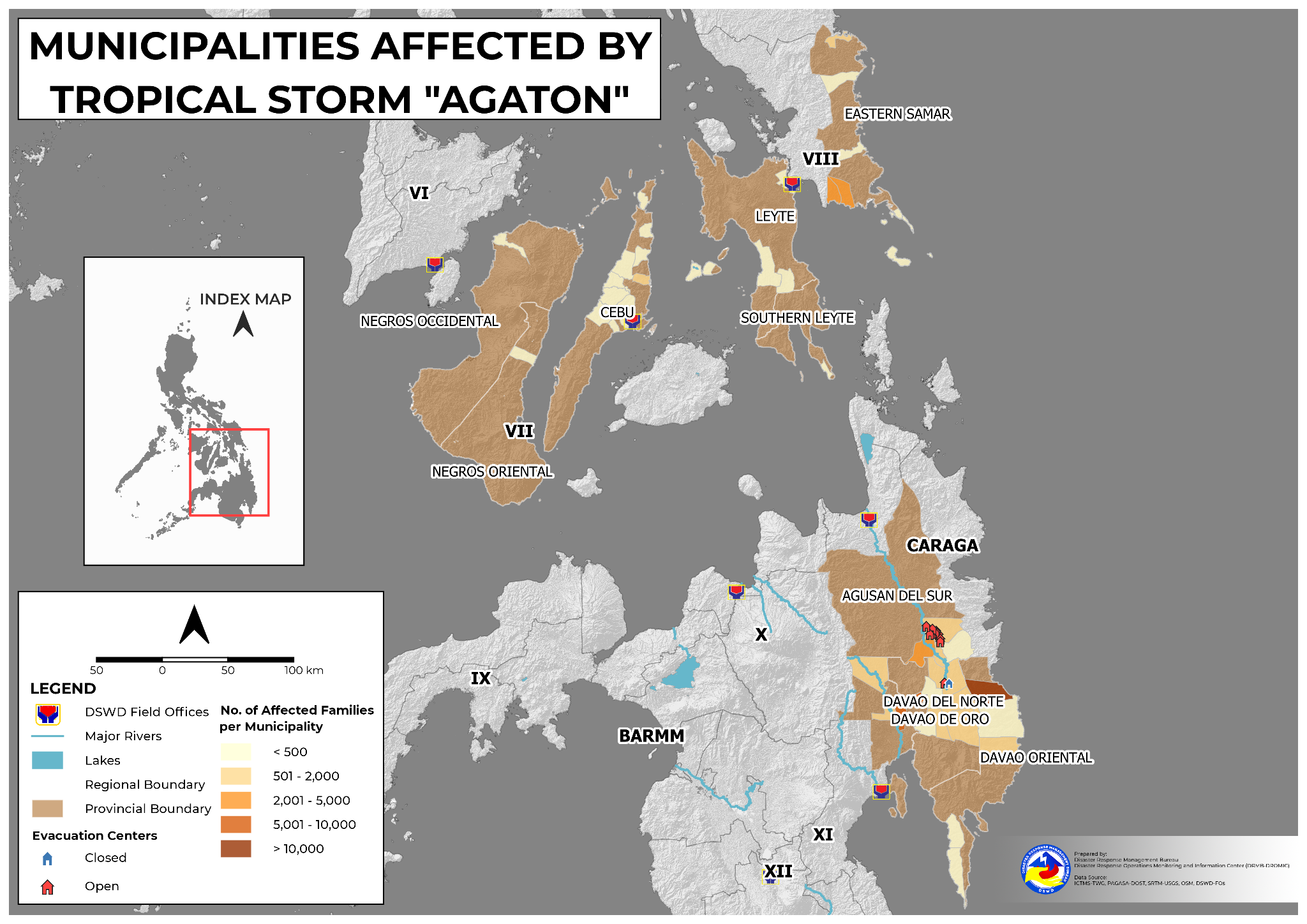 Status of Displaced PopulationInside Evacuation CenterThere are 2,890 families or 11,167 persons currently taking temporary shelter in 100 evacuation centers in Regions VI, VII, VIII, XI and Caraga (see Table 2).Table 2. Number of Displaced Families / Persons Inside Evacuation CenterNote: Ongoing assessment and validation are continuously being conducted.    	    Source: DSWD-FOsOutside Evacuation CenterThere are 355 families or 1,733 persons temporarily staying with their relatives and/or friends in Regions VIII, XI and Caraga (see Table 3).Table 3. Number of Displaced Families / Persons Outside Evacuation CenterNote: Ongoing assessment and validation are continuously being conducted. Source: DSWD-FOsTotal Displaced PopulationThere are 3,245 families or 12,900 persons temporarily staying either in evacuation centers or with their relatives and/or friends in Regions VI, VII, VIII, XI and Caraga (see Table 4).Table 4. Total Number of Displaced Families / PersonsNote: Ongoing assessment and validation are continuously being conducted.    	    Source: DSWD-FOsDamaged HousesA total of seven (7) houses were damaged; of which, one (1) is totally damaged and six (6) are partially damaged in Regions XI and Caraga (see Table 5).Table 5. Number of Damaged HousesNote: Ongoing assessment and validation are continuously being conducted.Source: DSWD-FOsCost of Humanitarian Assistance ProvidedA total of ₱6,387,043.50 worth of assistance was provided to the affected families; of which, ₱4,227,099.50 from the DSWD and ₱2,159,944.00 from the Local Government Units (LGUs) (see Table 6).Table 6. Cost of Assistance Provided to Affected Families / PersonsSource: DSWD-FO FOsResponse Actions and InterventionsStandby Funds and Prepositioned Relied StockpileNote: Inventory Summary is as of 11 April 2022, 4PM. The replenishment of standby funds for DSWD-FO XI is being processed.Source: DSWD-DRMB and DSWD-NRLMBStandby Funds ₱68.59 million Quick Response Fund (QRF) at the DSWD-Central Office.₱15.07 million available at DSWD-FOs VII, VIII, XI and Caraga.₱62.45 million in other DSWD-FOs which may support the relief needs of the displaced families due to the effects of LPA through inter-FO augmentation.Prepositioned FFPs and Other Relief Items74,566 FFPs available in Disaster Response Centers; of which, 73,829 FFPs are at the National Resource Operations Center (NROC), Pasay City and 737 FFPs are at the Visayas Disaster Response Center (VDRC), Cebu City.227,467 FFPs available at DSWD-FOs VII, VIII, XI and Caraga.228,335 FFPs in other DSWD-FOs which may support the relief needs of the displaced families due to Effects of LPA through inter-FO augmentation.₱756.09 million worth of other FNIs at NROC, VDRC and DSWD-FO warehouses.Food and Non-Food ItemsDSWD-FO VIIDSWD-FO VIIIDSWD-FO XIInternally Displaced Person (IDP) ProtectionDSWD-FO XICamp Coordination and Camp Management (CCCM)DSWD-FO VIIDSWD-FO XIOther ActivitiesDSWD-FO NCRDSWD-FO IDSWD-FO MIMAROPADSWD-FO V	DSWD-FO VIDSWD-FO VIIDSWD-FO VIIIDSWD-FO XDSWD-FO XIDSWD-FO CaragaPHOTO DOCUMENTATION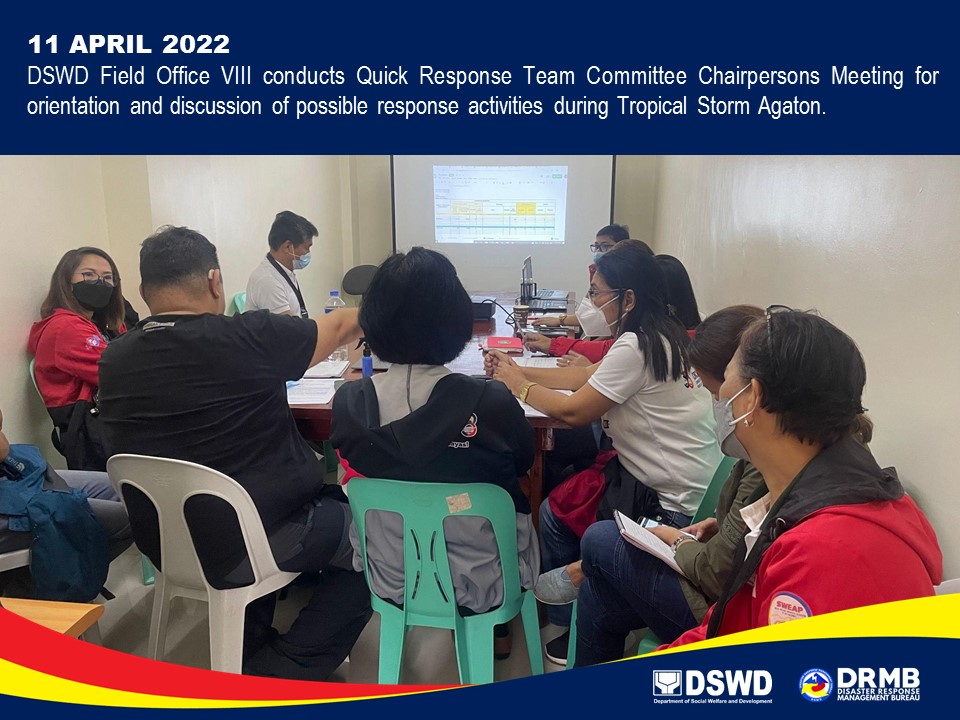 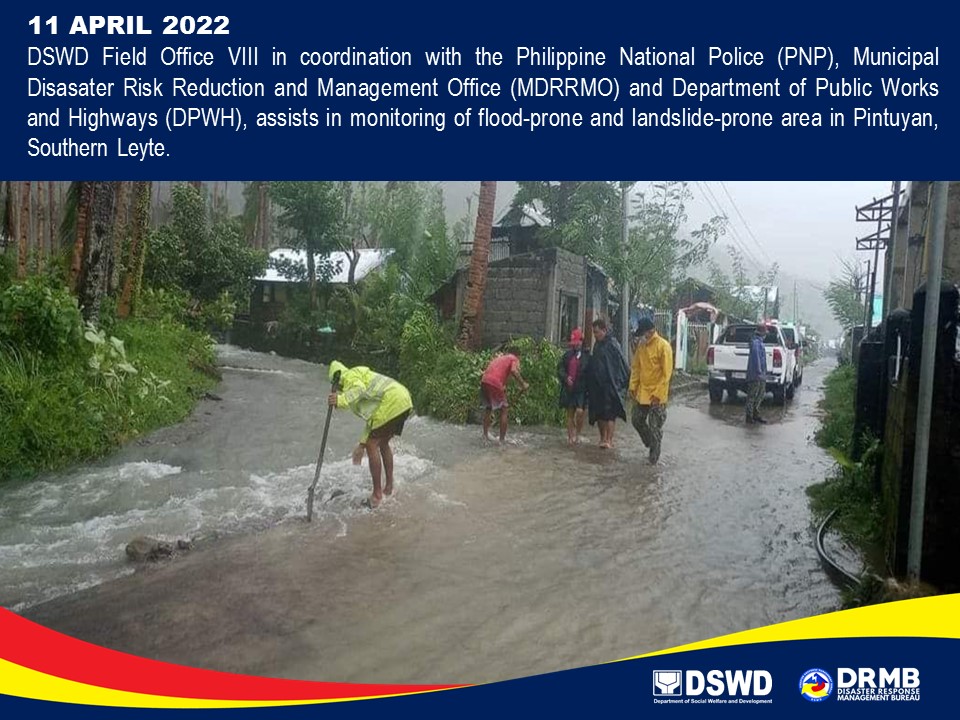 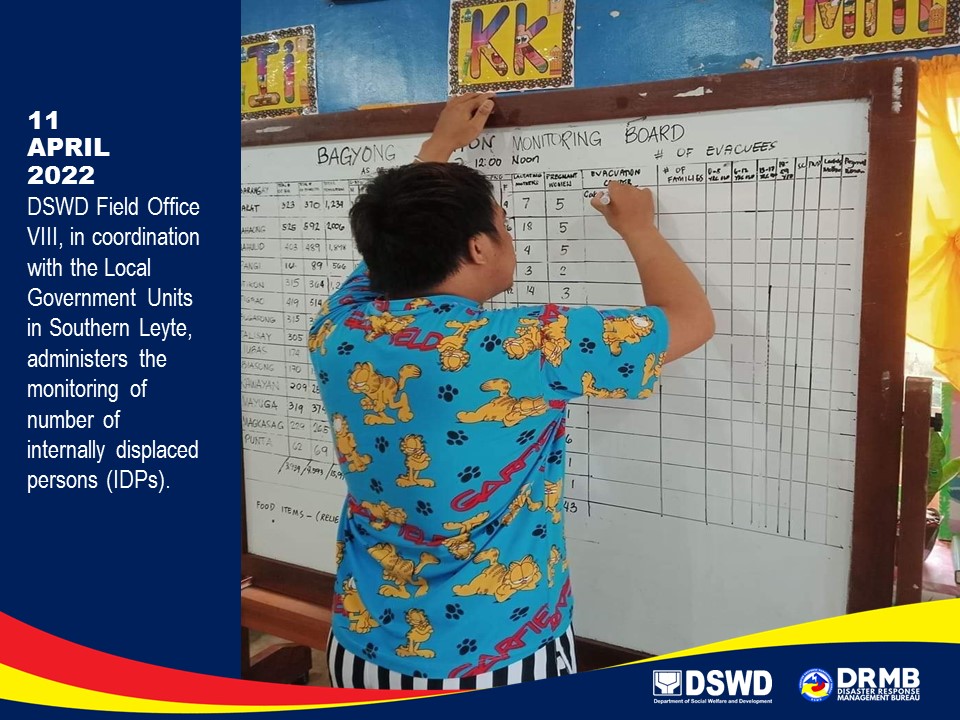 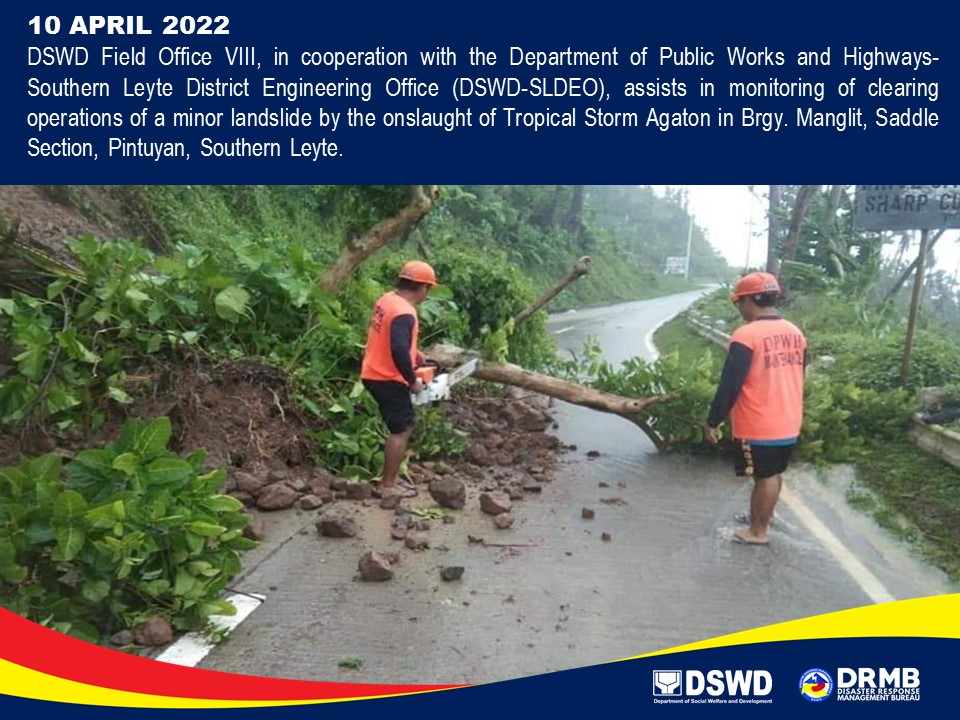 *****The Disaster Response Operations Monitoring and Information Center (DROMIC) of DSWD-DRMB is closely coordinating with the concerned DSWD Field Offices for significant updates on disaster response operations and assistance provided.Issued on 04 April 2022 at 4AM, a Low Pressure Area (LPA) was estimated based on all available data at 970 km East of Guiuan, Eastern Samar (11.0°N, 134.6°E). It is embedded along the Intertropical Convergence Zone (ITCZ) affecting Mindanao. Shear Line affecting Extreme Northern Luzon.Issued on 07 April 2022 at 4 PM, the Low Pressure Area (LPA) was estimated based on all available data at 180 km East Northeast of Hinatuan, Surigao del Sur (8.9°N, 127.9°E).Issued on 08 April 2022 at 4 PM, the Low Pressure Area (LPA) was estimated based on all available data at 185 km East Northeast of Surigao City, Surigao del Norte (10.5°N, 127.0°E).

Issued on 09 April 2022 at 4 PM, the Low Pressure Area (LPA) East of Eastern Samar developed into Tropical Depression “Agaton”.
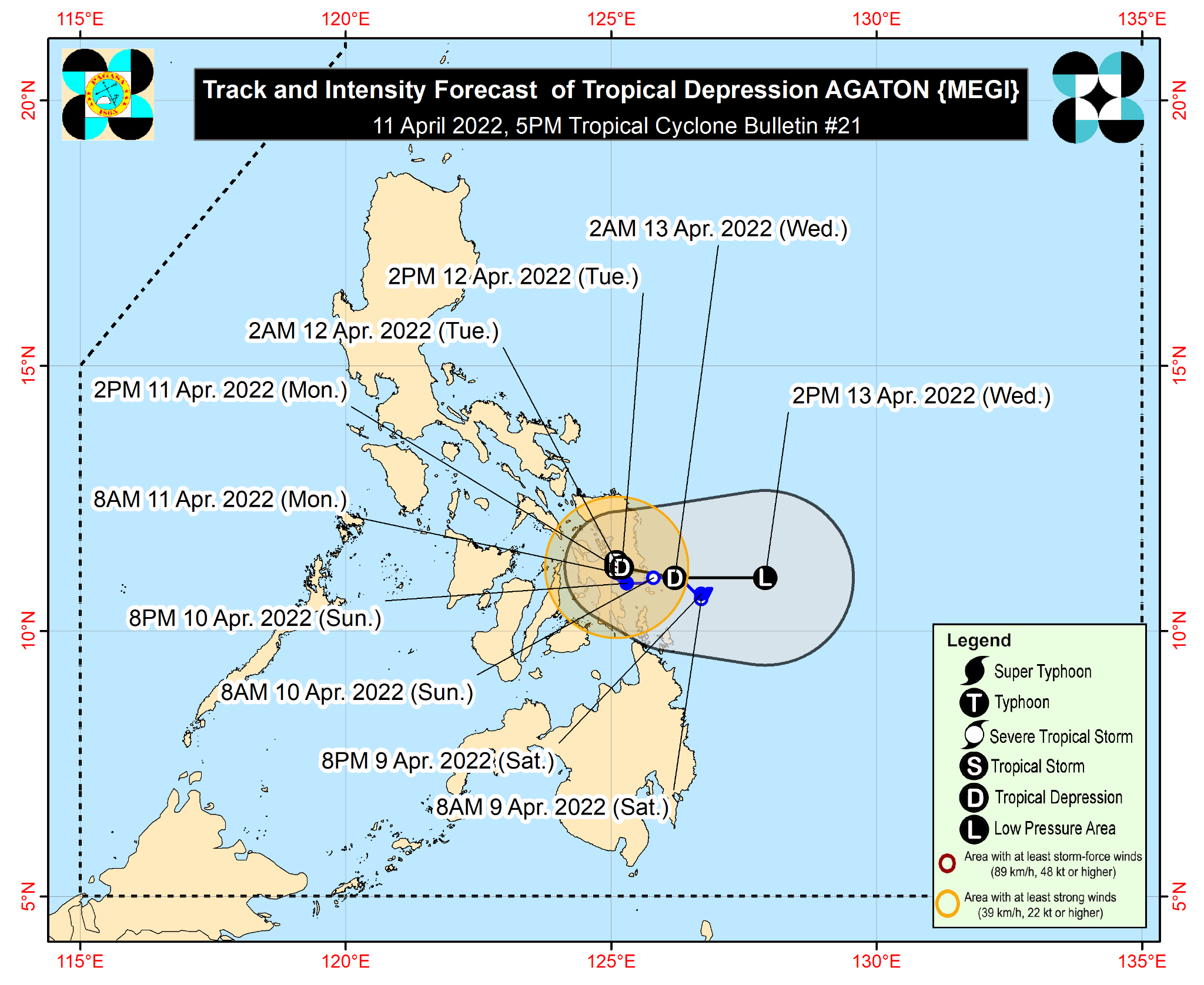 Issued on 11 April 2022 at 4 PM, TROPICAL DEPRESSION “AGATON” HAS MADE LANDFALL OVER BASEY, SAMAR.The center of Tropical Depression “AGATON” was estimated based on all available data in the vicinityof Basey, Samar (11.3°N, 125.1°E).IntensityMaximum sustained winds of 45 km/h near the center, gustiness of up to 60 km/h, and central pressure of 1000 hPa.Heavy RainfallToday: Moderate to heavy with at times intense rains over Sorsogon, Masbate, Romblon, Biliran, Leyte, Southern Leyte, the northern and central portions of Cebu including Bantayan and Camotes Islands, Aklan, Capiz, Iloilo, Antique, Guimaras, and the northern and central portions of Negros Provinces. Light to moderate with at times heavy rains over Dinagat Islands, Oriental Mindoro, Occidental Mindoro, Marinduque, Quezon, and the rest of Bicol Region and Visayas.Tomorrow: Moderate to heavy with at times intense rains over Eastern Visyas, Capiz, Aklan, Iloilo, Antique, the northern portions of Negros Provinces, and the northern portion of Cebu including Batanyan Islands and Camotes Islands. Light to moderate with at times heavy rains over Sorsogon, Masbate, Romblon, and the rest of Visayas.Under these conditions and considering significant antecedent rainfall, scattered to widespread flooding (including flooding) and rain-induced landslides are expected especially in areas that are highly or very highly susceptible to these hazard as identified in hazard mapsSevere WindsStrong winds (strong breeze to near gale conditions) will be experienced within any of the areas where Wind Signal No. 1 is currently in effect.REGION / PROVINCE / MUNICIPALITY REGION / PROVINCE / MUNICIPALITY  NUMBER OF AFFECTED  NUMBER OF AFFECTED  NUMBER OF AFFECTED REGION / PROVINCE / MUNICIPALITY REGION / PROVINCE / MUNICIPALITY  Barangays  Families  Persons GRAND TOTALGRAND TOTAL184 55,977 218,855 REGION VIREGION VI2  10  38 Negros OccidentalNegros Occidental2  10  38 Enrique B. Magalona (Saravia)2  10  38 REGION VIIREGION VII30  329 1,245 CebuCebu28  313 1,181 Asturias1  1  9 Balamban1  3  12 Cebu City (capital)4  38  120 Medellin1  1  1 Minglanilla2  47  188 Poro3  13  52 San Francisco5  8  38 Sogod2  14  62 Tabogon3  16  72 Toledo City1  75  300 Tuburan5  97  327 Negros OrientalNegros Oriental2  16  64 La Libertad2  16  64 REGION VIIIREGION VIII28 15,421 67,945 Eastern SamarEastern Samar7 14,809 64,970 Arteche1 1,193 4,900 Can-Avid1  123  615 Dolores1 5,918 24,699 Balangiga1 4,336 21,680 Guiuan1  14  70 Lawaan1 3,019 11,976 Maydolong1  206 1,030 LeyteLeyte13  539 2,695 Tacloban City (capital)3  251 1,274 City of Baybay6  244 1,220 Mahaplag4  44  201 Southern LeyteSouthern Leyte8  73  280 Pintuyan8  73  280 REGION XIREGION XI93 33,374 119,332 Davao de OroDavao de Oro55 4,759 16,253 Compostela10 1,552 6,145 Mawab7  377 1,179 Monkayo14 1,430 4,095 Montevista1  257 1,300 Nabunturan (capital)12  572 1,571 New Bataan11  571 1,963 Davao del NorteDavao del Norte15 11,357 30,695 Asuncion (Saug)9 9,110 21,761 Carmen4 1,652 7,268 Kapalong2  595 1,666 Davao OrientalDavao Oriental23 17,258 72,384 Baganga1  27  119 Caraga4  675 2,089 Cateel15 16,261 69,039 Governor Generoso2  25  129 San Isidro1  270 1,008 CARAGACARAGA31 6,843 30,295 Agusan del SurAgusan del Sur31 6,843 30,295 Bunawan9 1,539 5,367 Santa Josefa7 1,633 6,818 Trento4  185  680 Veruela11 3,486 17,430 REGION / PROVINCE / MUNICIPALITY REGION / PROVINCE / MUNICIPALITY  NUMBER OF EVACUATION CENTERS (ECs)  NUMBER OF EVACUATION CENTERS (ECs)  NUMBER OF DISPLACED  NUMBER OF DISPLACED  NUMBER OF DISPLACED  NUMBER OF DISPLACED REGION / PROVINCE / MUNICIPALITY REGION / PROVINCE / MUNICIPALITY  NUMBER OF EVACUATION CENTERS (ECs)  NUMBER OF EVACUATION CENTERS (ECs)  INSIDE ECs  INSIDE ECs  INSIDE ECs  INSIDE ECs REGION / PROVINCE / MUNICIPALITY REGION / PROVINCE / MUNICIPALITY  NUMBER OF EVACUATION CENTERS (ECs)  NUMBER OF EVACUATION CENTERS (ECs)  Families  Families  Persons PersonsREGION / PROVINCE / MUNICIPALITY REGION / PROVINCE / MUNICIPALITY  CUM  NOW  CUM  NOW  CUM  NOW GRAND TOTALGRAND TOTAL 154  100 6,421 2,890 22,883 11,167 REGION VIREGION VI 2  2  10  10  38  38 Negros OccidentalNegros Occidental 2  2  10  10  38  38 Enrique B. Magalona (Saravia) 2  2  10  10  38  38 REGION VIIREGION VII 38  35  329  300 1,245 1,140 CebuCebu 35  32  313  284 1,181 1,076 Asturias 1  -  1  -  9  - Balamban 1  1  3  3  12  12 Cebu City (capital) 4  4  38  38  120  120 Medellin 1  1  1  1  1  1 Minglanilla 3  3  47  47  188  188 Poro 3  3  13  8  52  32 San Francisco 5  4  8  4  38  22 Sogod 2  2  14  14  62  62 Tabogon 5  5  16  16  72  72 Toledo City 3  3  75  75  300  300 Tuburan 7  6  97  78  327  267 Negros OrientalNegros Oriental 3  3  16  16  64  64 La Libertad 3  3  16  16  64  64 REGION VIIIREGION VIII 20  20  334  334 1,596 1,596 LeyteLeyte 11  11  292  292 1,439 1,439 Tacloban City (capital) 1  1  4  4  18  18 City of Baybay 6  6  244  244 1,220 1,220 Mahaplag 4  4  44  44  201  201 Southern LeyteSouthern Leyte 9  9  42  42  157  157 Pintuyan 9  9  42  42  157  157 REGION XIREGION XI 51 - 3,502 - 11,611 - Davao de OroDavao de Oro 37 - 2,521 - 8,363 - Compostela 5  -  889  - 3,332  - Mawab 4  -  69  -  259  - Monkayo 4  -  399  - 1,275  - Montevista 1  -  10  -  50  - Nabunturan (capital) 12  -  583  - 1,484  - New Bataan 11  -  571  - 1,963  - Davao del NorteDavao del Norte 2 -  35 -  117 - Kapalong 2  -  35  -  117  - Davao OrientalDavao Oriental 12 -  946 - 3,131 - Caraga 4  -  675  - 2,089  - Cateel 5  -  181  -  718  - Governor Generoso 2  -  25  -  129  - San Isidro 1  -  65  -  195  - CARAGACARAGA 43  43 2,246 2,246 8,393 8,393 Agusan del SurAgusan del Sur 43  43 2,246 2,246 8,393 8,393 Bunawan 28  28 1,539 1,539 5,367 5,367 Santa Josefa 4  4  216  216  816  816 Trento 4  4  185  185  680  680 Veruela 7  7  306  306 1,530 1,530 REGION / PROVINCE / MUNICIPALITY REGION / PROVINCE / MUNICIPALITY  NUMBER OF DISPLACED  NUMBER OF DISPLACED  NUMBER OF DISPLACED  NUMBER OF DISPLACED REGION / PROVINCE / MUNICIPALITY REGION / PROVINCE / MUNICIPALITY  OUTSIDE ECs  OUTSIDE ECs  OUTSIDE ECs  OUTSIDE ECs REGION / PROVINCE / MUNICIPALITY REGION / PROVINCE / MUNICIPALITY  Families  Families  Persons  Persons REGION / PROVINCE / MUNICIPALITY REGION / PROVINCE / MUNICIPALITY  CUM  NOW  CUM  NOW GRAND TOTALGRAND TOTAL 382  355 1,852 1,733 REGION VIIIREGION VIII 278  278 1,379 1,379 LeyteLeyte 247  247 1,256 1,256 Tacloban City (capital) 247  247 1,256 1,256 Southern LeyteSouthern Leyte 31  31  123  123 Pintuyan 31  31  123  123 REGION XIREGION XI 27 -  119 - Davao OrientalDavao Oriental 27 -  119 - Baganga 27  -  119  - CARAGACARAGA 77  77  354  354 Agusan del SurAgusan del Sur 77  77  354  354 Santa Josefa 20  20  69  69 Veruela 57  57  285  285 REGION / PROVINCE / MUNICIPALITY REGION / PROVINCE / MUNICIPALITY  TOTAL DISPLACED SERVED  TOTAL DISPLACED SERVED  TOTAL DISPLACED SERVED  TOTAL DISPLACED SERVED REGION / PROVINCE / MUNICIPALITY REGION / PROVINCE / MUNICIPALITY  Families  Families  Persons  Persons REGION / PROVINCE / MUNICIPALITY REGION / PROVINCE / MUNICIPALITY  Total Families  Total Families  Total Persons  Total Persons REGION / PROVINCE / MUNICIPALITY REGION / PROVINCE / MUNICIPALITY  CUM  NOW  CUM  NOW GRAND TOTALGRAND TOTAL6,803 3,245 24,735 12,900 REGION VIREGION VI 10  10  38  38 Negros OccidentalNegros Occidental 10  10  38  38 Enrique B. Magalona (Saravia) 10  10  38  38 REGION VIIREGION VII 329  300 1,245 1,140 CebuCebu 313  284 1,181 1,076 Asturias 1  -  9  - Balamban 3  3  12  12 Cebu City (capital) 38  38  120  120 Medellin 1  1  1  1 Minglanilla 47  47  188  188 Poro 13  8  52  32 San Francisco 8  4  38  22 Sogod 14  14  62  62 Tabogon 16  16  72  72 Toledo City 75  75  300  300 Tuburan 97  78  327  267 Negros OrientalNegros Oriental 16  16  64  64 La Libertad 16  16  64  64 REGION VIIIREGION VIII 612  612 2,975 2,975 LeyteLeyte 539  539 2,695 2,695 Tacloban City (capital) 251  251 1,274 1,274 City of Baybay 244  244 1,220 1,220 Mahaplag 44  44  201  201 Southern LeyteSouthern Leyte 73  73  280  280 Pintuyan 73  73  280  280 REGION XIREGION XI3,529 - 11,730 - Davao de OroDavao de Oro2,521 - 8,363 - Compostela 889  - 3,332  - Mawab 69  -  259  - Monkayo 399  - 1,275  - Montevista 10  -  50  - Nabunturan (capital) 583  - 1,484  - New Bataan 571  - 1,963  - Davao del NorteDavao del Norte 35 -  117 - Kapalong 35  -  117  - Davao OrientalDavao Oriental 973 - 3,250 - Baganga 27  -  119  - Caraga 675  - 2,089  - Cateel 181  -  718  - Governor Generoso 25  -  129  - San Isidro 65  -  195  - CARAGACARAGA2,323 2,323 8,747 8,747 Agusan del SurAgusan del Sur2,323 2,323 8,747 8,747 Bunawan1,539 1,539 5,367 5,367 Santa Josefa 236  236  885  885 Trento 185  185  680  680 Veruela 363  363 1,815 1,815 REGION / PROVINCE / MUNICIPALITY REGION / PROVINCE / MUNICIPALITY NO. OF DAMAGED HOUSES NO. OF DAMAGED HOUSES NO. OF DAMAGED HOUSES REGION / PROVINCE / MUNICIPALITY REGION / PROVINCE / MUNICIPALITY  Total  Totally  Partially GRAND TOTALGRAND TOTAL 7  1  6 REGION XIREGION XI 4 -  4 Davao de OroDavao de Oro 4 -  4 Nabunturan (capital) 4  -  4 CARAGACARAGA 3  1  2 Agusan del SurAgusan del Sur 3  1  2 Bunawan 2  1  1 Santa Josefa 1  -  1 REGION / PROVINCE / MUNICIPALITY REGION / PROVINCE / MUNICIPALITY  COST OF ASSISTANCE  COST OF ASSISTANCE  COST OF ASSISTANCE  COST OF ASSISTANCE  COST OF ASSISTANCE REGION / PROVINCE / MUNICIPALITY REGION / PROVINCE / MUNICIPALITY  DSWD  LGUs NGOs OTHERS  GRAND TOTAL GRAND TOTALGRAND TOTAL 4,227,099.50  2,159,944.00  - - 6,387,043.50 REGION XIREGION XI 4,227,099.50  -  - - 4,227,099.50 Davao del NorteDavao del Norte 4,227,099.50  -  - - 4,227,099.50 Asuncion (Saug) 4,227,099.50 - -  - 4,227,099.50 CARAGACARAGA -  2,159,944.00  - - 2,159,944.00 Agusan del SurAgusan del Sur -  2,159,944.00  - - 2,159,944.00 Bunawan-  1,202,747.00 -  - 1,202,747.00 Santa Josefa- 668,034.00 -  -  668,034.00 Veruela- 289,163.00 -  -  289,163.00 OFFICESTANDBY FUNDS STOCKPILE  STOCKPILE  STOCKPILE TOTAL STANDBY FUNDS & STOCKPILEOFFICESTANDBY FUNDS FAMILY FOOD PACKS  FAMILY FOOD PACKS OTHER FOOD AND NON-FOOD ITEMS (FNIs)TOTAL STANDBY FUNDS & STOCKPILEOFFICESTANDBY FUNDS QUANTITY TOTAL COSTOTHER FOOD AND NON-FOOD ITEMS (FNIs)TOTAL STANDBY FUNDS & STOCKPILETOTAL146,109,022.97530,368335,315,244.50756,086,128.331,237,510,395.80DSWD-CO68,594,777.99---68,594,777.99NRLMB-NROC-73,82945,815,725.00257,658,869.52303,474,594.52NRLMB-VDRC-737458,414.0030,824,635.4031,283,049.40DSWD-FO VII5,000,000.0014,6147,745,420.0031,507,639.1944,253,059.19DSWD-FO VIII5,000,000.0022,73615,102,538.2318,524,659.3738,627,197.60DSWD-FO XI66,610.0020,02411,998,884.0030,016,022.8042,081,516.80DSWD-FO Caraga5,000,000.00170,093117,288,042.0011,258,672.57133,546,714.57Other FOs62,447,634.98228,335136,906,221.27376,295,629.48575,649,485.73DATESITUATIONS / ACTIONS UNDERTAKEN10 April 2022The Local Disaster Risk Reduction and Management Office (LDRRMO) of Toledo City assisted the Local Social Welfare and Development Office (LSWDO) in the distribution of FNIs to the affected families at Sitio Buswang, Brgy. Cambang-ug, Toledo City.DATESITUATIONS / ACTIONS UNDERTAKEN11 April 2022The LGU of Hindang, Leyte started serving food packs to the affected families due to Tropical Depression “Agaton”.10 April 2022DSWD-FO VIII continuously conducted prepositioning of FFPs in the Provinces of Samar, Northern Samar, Eastern Samar, and Biliran, while various LGUs across Eastern Visayas have prepositioned FFPs ready for augmentation if needed.DATESITUATIONS / ACTIONS UNDERTAKEN10 April 2022DSWD-FO XI provided FFPs to the LGU of Asuncion, Davao del Norte.DATESITUATIONS / ACTIONS UNDERTAKEN06 April 2022The Municipalities of Monkayo and Mawab in Davao de Oro closely coordinated with the affected barangays for the provision of psychosocial services and assessment of needed intervention of the affected families and individuals.DATESITUATIONS / ACTIONS UNDERTAKEN1 April 2022The LGU personnel of Cebu City through its Department of Social Welfare Services (DSWS) continue to assist the displaced families and individuals in various evacuation centers. They were provided meals and other food items.At least 89 stranded passengers bound for Camotes Island are temporarily taking shelter and are assisted by the LGU of Danao City. They were provided with food, water and other immediate needs.DATESITUATIONS / ACTIONS UNDERTAKEN06 April 2022DSWD-FO XI through its Disaster Response Management Division (DRMD) closely coordinated with the affected local government units (LGUs) for reports and updates on the situation of the displaced families and individuals inside evacuation centers and to ensure compliance with the provision of emergency relief and protection for the children (Republic Act No. 10821) before, during and after disasters and other emergency situations as well as to monitor the compliance with the safety health protocols set by the Inter-Agency Task Force-Management of Emerging Infectious Diseases (IATF-MEID).DATESITUATIONS / ACTIONS UNDERTAKEN10 April 2022The DSWD-FO NCR activated and established its Emergency Operations Center for Tropical Depression Agaton.The Quick Response Teams (QRTs) of DSWD-FO NCR composed of organic staff from the Field Office, and Centers and Residential Care Facilities (C/RCFs) were advised to be on standby in response to any eventualitiesThe DSWD-FO NCR is continuously coordinating with LGUs through their respective Local Social Welfare and Development Offices (LSWDOs) and with Metro Manila Disaster Risk Reduction and Management Council (MMDRRMC) for reports on incidents requiring augmentation assistance.DATESITUATIONS / ACTIONS UNDERTAKEN10 April 2022DSWD-FO I closely monitored the movement of Tropical Depression “Agaton” through the Department of Science and Technology – Philippine Atmospheric, Geophysical and Astronomical Services Administration (DOST-PAGASA) and in close coordination with the Regional Disaster Risk Reduction and Management Council (RDRRMC) 1. Likewise, Provincial Operations Offices (POOs) closely coordinated with the different Local Disaster Risk Reduction and Management Councils (LDRRMCs) and Local Social Welfare and Development Offices (LSWDOs) to monitor the adverse effects that might be brought by the weather disturbance.Operations Section Chief (OSC) Maricel S. Caleja of DSWD-FO I attended the Pre-Disaster Risk Assessment (PDRA) Analyst Group Meeting via Zoom. The adoption of CHARLIE EPR Protocol and activation of response cluster were recommended during the meeting.The DSWD-FO 1 Incident Management Team (IMT) was activated and on duty while other DSWD staff were on standby for possible augmentation. Likewise, the Field Office ensured availability and readiness of resources.DATESITUATIONS / ACTIONS UNDERTAKEN05 April 2022DSWD-FO MIMAROPA alerted the DSWD Social Welfare and Development Offices (SWADOs) to monitor daily local conditions, related eventualities, bulletins, warnings, and other advisories issued by the DOST-PAGASA, DENR-MGB, and other surveillance agencies.DSWD-FO MIMAROPA closely coordinated with the Office of Civil Defense (OCD) and Regional Disaster Risk Reduction and Management Council (RDRRMC) MIMAROPA for updates, monitoring and response mechanisms in areas that may be affected.DATESITUATIONS / ACTIONS UNDERTAKEN06 April 2022DSWD-FO V Quick Response Team (QRT) were alerted.The Provincial/Municipal Action Teams of DSWD-FO V in the six (6) provinces were activated and instructed to coordinate with the Local Disaster Risk Reduction and Management Offices (LDRRMOs) and Local Social Welfare and Development Offices (LSWDOs) for significant updates.DATESITUATIONS / ACTIONS UNDERTAKEN11 April 2022DSWD-FO VI issued a memorandum activating the Quick Response Team (QRT).DSWD-FO VI is continuously monitoring the situation of IDPs and the status of the evacuation centers in coordination with the Provincial Social Welfare and Development Offices (PSWDOs).DSWD-FO VI is in close coordination with the LGUs for any possible relief augmentation.09 April 2022Division Chief, Judith T. Barredo of DSWD-FO VI attended the Pre-Disaster Risk Assessment (PDRA) Meeting convened by the Regional Disaster Risk Reduction and Management Council (RDRRMC).08 April 2022Staff from the Disaster Response Management Division (DRMD) of the DSWD-FO VI have attended the Pre-Disaster Risk Assessment (PDRA) Analyst Meeting to identify the alert level in Region VI.DATESITUATIONS / ACTIONS UNDERTAKEN11 April 2022DSWD-FO VII through its Disaster Response Management Division (DRMD) is continuously coordinating with the affected LGUs for updates and status of affected families and individuals.City/Municipal Action Teams in the Provinces of Bohol, Negros Oriental, Cebu, and Siquijor were directed to be on alert and monitor the situation in coordination with the Local Disaster Risk Reduction and Management Councils (LDRRMCs) to immediately provide assistance and/or support.DSWD-FO VII is closely monitoring the situation in coordination with the Response Cluster of the Regional Disaster Risk Reduction and Management Council (RDRRMC) and Office of Civil Defense (OCD)-7.DATESITUATIONS / ACTIONS UNDERTAKEN11 April 2022The Quick Response Team (QRT) has been activated.DSWD-FO VIII conducted a Quick Response Team (QRT) Committee Chairpersons’ Meeting at the Regional Resource Operations Center (RROC) Building  to orient them about their roles and functions, and to discuss the current situation of the Region.10 April 2022The Regional Disaster Risk Reduction and Management Council (RDRRMC) initiated the Pre-Disaster Risk Assessment (PDRA) Meeting in preparation for  the development of LPA to a Tropical Cyclone.08 April 2022DSWD-FO VIII Sub-Field Offices continuously monitor the situation in different LGUs across Eastern Visayas in coordination with the LSWDOs and LDRRMOs.07 April 2022DSWD-FO VIII continuously monitored the weather situation through live updates of PAGASA on weather disturbances.DSWD-FO VIII continuously produced FFPs for possible augmentation to LGUs that may be affected by the LPA.DATESITUATIONS / ACTIONS UNDERTAKEN08 April 2022DSWD-FO X is in close coordination with the affected LGUs for updates on the status of affected families and individuals.The Local Social Welfare and Development Offices (LSWDOs) and Local Disaster Risk Reduction and Management Offices (LDRRMOs) are validating the number of affected families and the extent of damages caused by the LPA.DATESITUATIONS / ACTIONS UNDERTAKEN09 April 2022DSWD FO XI attended Pre-Disaster Risk Assessment.Conducted ocular visit to affected LGUs.DATESITUATIONS / ACTIONS UNDERTAKEN10 April 2022DSWD-FO Caraga attended the PDRA-Emergency Response Preparedness (ERP) Meeting spearheaded by the Office of Civil Defense-Caraga. 06 April 2022DSWD-FO Caraga coordinated with the Local Social Welfare and Development Offices (LSWDOs) and DSWD Social Welfare and Development (SWAD) Team Leaders for the possible provision of augmentation assistance to the affected families.Prepared by:DIANE C. PELEGRINOAARON JOHN B. PASCUAMARIE JOYCE G. RAFANANReleased by:MARC LEO L. BUTAC